Paris, le 4 octobre 2022Madame, Monsieur,Vous envisagez de suivre une formation au sein de notre établissement. Nous vous adressons ce Dossier de candidature à compléter et à nous retourner, avec les pièces demandées. Nous vous remercions de remplir ce dossier avec soin, en répondant à l’ensemble des volets.À la réception de votre dossier complet, nous reviendrons vers vous sous un délai de trois semaines afin de vous convier à une journée de préadmission dans nos locaux. Vous rencontrerez différents professionnels qui vous présenteront les activités du Centre de Formation et de Rééducation Professionnelle Valentin Haüy, dont vous pouvez découvrir le détail sur notre site www.cfrp-avh.fr. Au cours de cette journée, vous approfondirez avec eux votre parcours, vos acquis et vos besoins dans le cadre de votre projet de formation. Puis, à l’issue d’une commission délibérative des professionnels que vous aurez rencontrés, vous recevrez par mail un compte rendu de préadmission avec la réponse du CFRP à votre demande de formation.Nous vous remercions de la confiance que vous nous témoignez et vous prions d’agréer, Madame, Monsieur, nos salutations distinguées. Les Directions de FormationDOCUMENTS À RENVOYERAfin de préparer la journée de préadmission, nous vous demandons de joindre avec ce Dossier de candidature dûment complété une copie des documents suivants : Fiche de renseignement ophtalmologique entièrement complétée (ou à défaut, joindre un bilan ophtalmologique récent) Carte d’identité ou Titre de séjour en cours de validité Reconnaissance RQTH (Reconnaissance de la Qualité de Travailleur Handicapé), délivrée par votre MDPH (Maison Départementale des Personnes Handicapées), si vous en possédez une Notification de décision pour la formation demandée, délivrée par votre MDPH, si vous en possédez une Attestation de droits à l’Assurance Maladie (téléchargeable sur votre compte en ligne Ameli) Lettre de motivation pour la formation demandée CV (curriculum vitae) à jour  Diplômes Compte rendu d’évaluation ou d’accompagnement (stage de rééducation, de locomotion, d’orthoptie…), si vous avez déjà bénéficié d’une telle prestation Attestation de stage si vous en avez déjà effectué un Certificats de travail si vous avez déjà travailléEn cas de difficulté rencontrée pour compléter ce dossier de candidature, vous pouvez contacter Yohan SUSCILLON au secrétariat de formation,
par téléphone : 01 44 49 29 68, ou par mail : y.suscillon@cfrp-avh.fr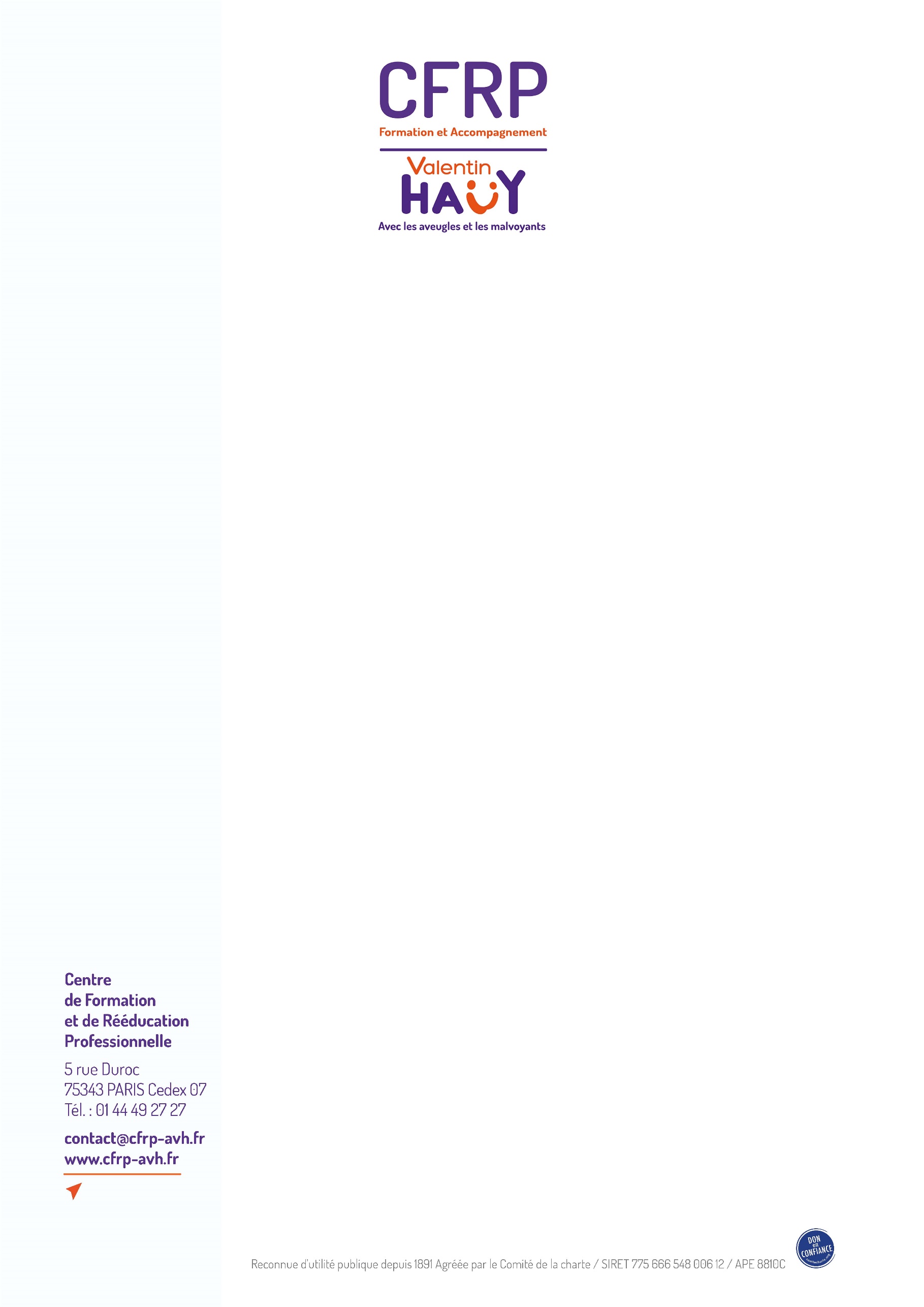 DOSSIER DE CANDIDATURERENSEIGNEMENTS ADMINISTRATIFS Madame	 MonsieurNom de naissance : 	Nom d’usage : 	Prénom : 	Date de naissance : Lieu de naissance : 	Si vous êtes né(e) à l’étranger, veuillez indiquer votre date d’arrivée en France :	Adresse : 	Code postal :Ville : 	Téléphone portable : Téléphone fixe : Adresse mail :	Nationalité :  Française     Autre, précisez :	 SITUATION FAMILIALEÊtes-vous :	 Célibataire	 Marié(e)	 Pacsé(e)	 Vie maritale	 Séparé(e)	 Divorcé(e)	 Veuf/veuveMAISON DÉPARTEMENTALE DES PERSONNES HANDICAPÉES(MDPH)Avez-vous déjà déposé un dossier auprès de la MDPH : Oui		 NonSi oui, possédez-vous :Une RQTH (Reconnaissance de la Qualité de Travailleur Handicapé) : 	 Oui	 NonIndiquer la date de fin de validité : Une orientation professionnelle :  Oui	 NonIndiquer la date de la décision : Veuillez renseigner les coordonnées de votre MDPH ci-dessous :Nom : 	Adresse : 	Code postal : Ville : 	Veuillez indiquer le numéro de votre dossier MDPH :ASSURANCE MALADIEVeuillez indiquer votre numéro complet d’immatriculation à l’Assurance Maladie (Sécurité sociale) : Veuillez renseigner les coordonnées de votre Caisse Primaire d’Assurance Maladie (CPAM) :Nom : 	Adresse : 	Code postal : Ville :	LIEU DE RÉSIDENCEVous résidez actuellement : Domicile personnel Hébergé(e) au domicile familial : 	 Mère 		 Père  Les deux 	 Autre Structure médico-sociale, depuis le :  Structure sanitaire, depuis le :  Autre, précisez (ex : hôtel, famille d’accueil) : 	PERSONNE DE CONFIANCE À CONTACTERLiens (parents, tuteurs…) : 	Nom : 	Prénom : 	Adresse : 	Code postal : Ville : 	Téléphone : Mail : 	RENSEIGNEMENTS COMPLÉMENTAIRESÊtes-vous accompagné(e) par un service (Pôle Emploi, Cap Emploi, SAVS, CRP) : 	 Oui	 NonSi oui, lequel :	Comment avez-vous connu notre centre de formation ? :Avez-vous déjà déposé votre candidature au CFRP de l’AVH dans le passé ? : 	 Oui	 NonÊtes-vous déjà venu(e) à une précédente journée de préadmission dans notre établissement ? : 	 Oui	 NonSi oui, en quelle(s) année(s) ? :	Si oui, pour quelle(s) formation(s) ? :	SITUATION SUR LE PLAN VISUELÊtes-vous : 	 Malvoyant(e)	  	 Non-voyant(e)Date d’apparition de votre gêne visuelle :	Cette gêne a-t-elle évoluée ? : 	Avez-vous d’autres problèmes de santé ? : 	Rencontrez-vous des difficultés pour les situations de la vie quotidienne ? : Oui	 NonSi oui, précisez : 	DÉPLACEMENTS ET AUTONOMIEÊtes-vous à l’aise pour vous déplacer à l’intérieur, dans un endroit connu ? :	 Oui	 NonRemarque éventuelle : 	Vous découvrez les nouveaux lieux habituellement : Seul(e) 	 Accompagné(e)Vous vous déplacez habituellement : Seul(e) 	 Accompagné(e)Remarque éventuelle : 	Avez-vous l’habitude de vous déplacer à l’extérieur ? : Non 	 Occasionnellement 	 RégulièrementQuels sont vos lieux habituels de déplacement ? : Quartier résidentiel 	 Ville 	 CampagneRemarque éventuelle : 	Avez-vous des difficultés particulières selon les conditions lumineuses ? : Soleil  Ciel couvert (gris) Pluie  Nuit  Autres, précisez : 	Quelles aides techniques utilisez-vous habituellement : Canne Chien-guide Verres teintés Monoculaire ou jumelles Torche Casquette ou visièreUtilisez-vous les escaliers : Seul(e) 	 Avec une aide partielle 	 Avec une aide totaleUtilisez-vous les transports en commun ? : Pas du tout 	 Occasionnellement 	 Régulièrement Seul(e)	 Accompagné(e)Remarque éventuelle : 	Connaissez-vous les services d’aide aux usagers tels qu’Accès+ ? : Oui 	 NonConnaissez-vous les transports adaptés (PAM, TPMR, PMR…) ? : Oui 	 NonAvez-vous déjà rencontré un instructeur en locomotion ? : Oui 	 NonSi oui, précisez le lieu et les dates : 	Si vous suivez un traitement médicamenteux, pouvez-vous le gérer seul(e) ? : Oui 	 NonÊtes-vous en mesure de faire vos courses seul(e) ? : Oui 	 NonÊtes-vous en mesure de préparer un repas seul(e) ? : Oui 	 NonÊtes-vous en mesure d’entretenir le linge et les vêtements seul(e) ? : Oui 	 NonÊtes-vous en mesure de faire votre ménage seul(e) ? : Oui 	 NonÊtes-vous en mesure de gérer votre budget seul(e) ? : Oui 	 NonParticipez-vous à des activités (sportives, culturelles, sorties…) ? : Oui 	 NonSi oui, précisez lesquelles : 	OUTILS DE LECTURE ET D’ÉCRITUREÊtes-vous actuellement en mesure d’utiliser un ordinateur ? : Oui 	 NonSi oui, possédez-vous un ordinateur portable ? : Oui 	 NonSouhaiteriez-vous bénéficier de cours de braille lors de votre entrée en formation ? : Oui 	 NonUtilisez-vous des outils de lecture adaptés ? : Oui 	 NonVeuillez sélectionner ci-dessous les outils que vous utilisez habituellement pour lire un document : Noir - Indiquez le nom de la police (Arial, Verdana, Times New Roman…), sa taille (12, 18, 24…) et si le texte lu est en gras ou non : 	 Télé-agrandisseur Braille – Cochez ci-dessous les outils braille utilisés :	 Papier 	 Plage braille PC 	 Plage braille Mac	 Bloc-notes PC 	 Bloc-notes Mac Synthèse vocale – Cochez ci-dessous les outils audio utilisés :	 JAWS 	 NVDA 	 ZoomText vocal	 Voice Over (Mac) 	 Fichiers audio MP3  Ordinateur – Cochez ci-dessous les outils informatiques utilisés :	 PC fixe	 Mac fixe	 PC portable	 Mac portable	 Écran externe, indiquez sa taille : 		 Inverse vidéo 	 Clavier externe avec lettres agrandies	 ZoomText 	 Loupe 	 Dolphins 	 SuperNovaVeuillez indiquer la taille des caractères lu sur l’écran :	Utilisez-vous des outils d’écriture adaptés ? : Oui 	 NonVeuillez sélectionner ci-dessous les outils que vous utilisez habituellement pour écrire : Noir – Cochez ci-dessous les outils en noir utilisés :	 Papier format A4 	 Papier format A3	 Feuilles de couleur 	 Feuilles avec lignes ou à carreaux	 Feutres 	 Télé-agrandisseur	 Ordinateur PC 	 Ordinateur Mac 	 Écran externe	 Inverse vidéo 	 Clavier externe avec lettres agrandies	 ZoomText 	 Loupe 	 Dophins 	 SuperNovaVeuillez préciser la taille des caractères pour écrire : 	Si vous utilisez un écran externe, veuillez indiquer sa taille :	 Braille – Cochez ci-dessous les outils braille utilisés :	 Azerty 	 Perkins 	 Bloc-notes 	 Plage braille	 JAWS 	 NVDA 	 Dolphins	 Voice Over (Mac)PARCOURS SCOLAIRE ET PROFESSIONNELQuelle est votre dernière classe fréquentée ? :	Veuillez indiquer l’année et le lieu : 	Avez-vous obtenu un diplôme ? : Oui	 NonSi oui, veuillez indiquer le nom du diplôme et son année d’obtention :Avez-vous déjà suivi une formation qualifiante ? : Oui 	 NonSi oui, veuillez indiquer les formations suivies avec leurs années :Avez-vous déjà fréquenté un établissement de formation spécialisé dans l’accueil et l’accompagnement de personnes déficientes visuelles ? : Oui	 NonSi oui, précisez le nom de la structure et son année de fréquentation :Avez-vous déjà effectué des stages ? : Oui	 NonSi oui, précisez le nom des entreprises et les années :SITUATION ACTUELLEConcernant votre accompagnement, êtes-vous actuellement :  Accueilli(e) en famille Accompagné(e) par un service médico-social Accompagné(e) par un établissement médico-social Accompagné(e) par des professionnels libéraux Hospitalisé(e) en établissement sanitaire Sans accueil, ni accompagnement Autre, précisez : 	Concernant votre formation ou emploi, êtes-vous actuellement : Scolarisé(e) en milieu ordinaire Scolarisé(e) en établissement médico-social En formation professionnelle En recherche d’activité professionnelle En activité professionnelle, depuis quelle date : 	 Sans activité professionnelle, depuis quelle date : 	 Retraité(e) Autre, précisez : 	Adresse du lieu d’accueil/d’accompagnement/de scolarisation/de formation/de travail actuel : 	Nom du contact : 	PROJET DE FORMATIONVeuillez cochez dans la liste ci-dessous la ou les formation(s) que vous souhaiteriez suivre au sein de notre établissement : Adaptation aux outils et à l’autonomie, pour acquérir un ensemble de techniques de compensation (braille, bureautique, locomotion…) et consolider votre projet professionnel – Durée : 10,5 mois Employé Administratif et d’Accueil, pour assurer un ensemble de tâches administratives, organisationnelles et d’accueil téléphonique et physique en entreprise – Durée : 10,5 mois Mécanicien Cycles, pour maîtriser le montage et les interventions techniques d’entretien et de réparation de vélo en atelier – Durée : 10,5 mois Préparatoire Informatique, pour vous préparer à l’une des deux formations qualifiantes en informatique – Durée : 10,5 mois Technicien d’Assistance en Informatique, pour intervenir dans les diverses activités d’assistance informatique en entreprise – Durée : 21 mois BTS SIO spécialité SISR (Systèmes et Réseaux), pour vous spécialiser dans la gestion et l’administration de réseaux – Durée : 2 années Praticien Bien-Être, pour exercer une activité professionnelle de massage et modelage : Amma assis, Shiatsu, massage californien et ayurvédique, réflexologie… – Durée : 10,5 mois Masseur-Kinésithérapeute, pour exercer en établissement de soins, maisons de santé (hôpital, clinique, maison de retraite…) ou structures libérales – Durée : 5 années (4 de manière exceptionnelle)FORMATION BTS SIO SPECIALITÉ SISR (SYSTÈMES ET RÉSEAUX)La formation de BTS SIO en alternance est un système de formation qui permet d’alterner entre formation théorique à l’école et travail en entreprise. Grâce à ce système, l’apprenti met en pratique en entreprise les enseignements théoriques appris à l’école, et acquière une solide expérience professionnelle.Informations importantes :Cette formation s’adresse aux jeunes de 16 à 29 ans révolus. Il s’adresse également aux publics reconnus comme travailleurs en situation de handicap sans limite d’âge.La formation est ouverte au titulaire d’un Baccalauréat ou d’un diplôme de niveau Baccalauréat (scientifique de préférence). Toute candidature est soumise à un dossier, un entretien de motivation et des tests d’évaluation.Les deux années de formations en alternance sont gratuites pour l’apprenti, vous n'avez donc pas de frais de scolarité à débourser.L'apprenti étant lié par un contrat de travail à son employeur, il perçoit une rémunération de sa part. Le contrat d’apprentissage est un contrat de travail. Ils vous permettent donc de bénéficier d’une rémunération en échange de travail fourni.Êtes-vous en situation de handicap ? : Oui 	 NonSi oui, les informations concernant votre situation de handicap sont recueillies dans le cadre de la formation et permet d’aménager la formation et les épreuves. Les documents justifiant cette situation sont demandés à cette fin (notification MDPH, synthèse de professionnels de santé…). En cochant cette case vous acceptez le recueil de vos données administratives et des justificatifs d’ordre médicaux.La gestion et la conservation de ces données sont soumises au droit en vigueur.DEMANDE D’HÉBERGEMENTSouhaitez-vous être hébergé(e) dans l’un de nos foyers pendant votre formation ? * : Oui 	 NonSi oui, avez-vous déjà été hébergé dans un internat ? : Oui 	 Non* L’attribution d’une chambre en foyer d’hébergement ne concerne pas la formation de BTS SIO.Dans le cas où il ne serait pas possible de vous proposer une chambre en foyer d’hébergement, avez-vous une solution de logement à Paris ou en proche banlieue pour pouvoir suivre la formation ? : Oui 	 NonINFORMATIONS COMPLÉMENTAIRESSi vous souhaitez apporter des informations complémentaires, n’hésitez pas à nous en faire part : 	Nous vous remercions pour l’ensemble de ces renseignements. //////////